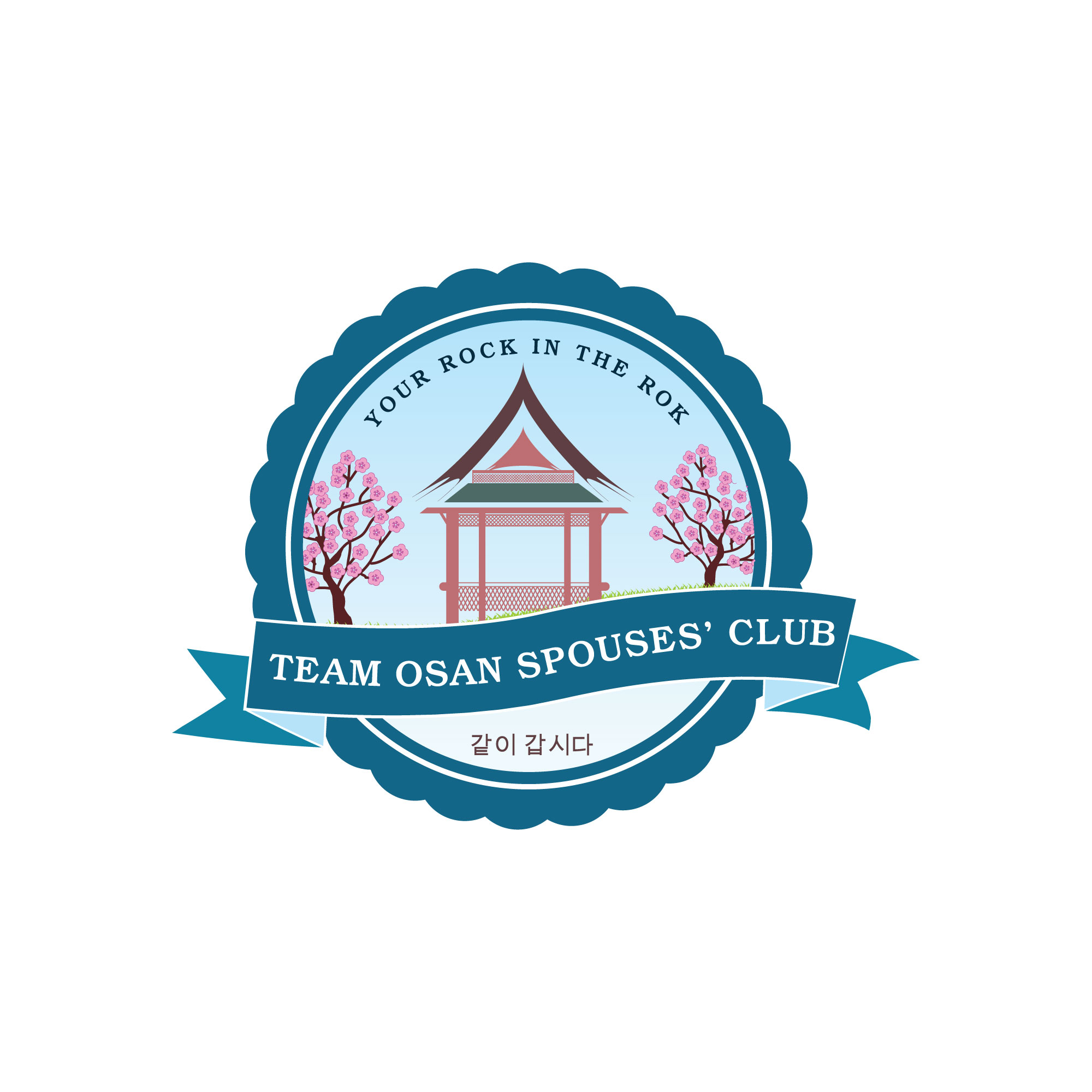 TEAM OSAN SPOUSES’ CLUB GENERAL BOARD MEMBER APPLICATION2018-2019 YEARName:Cell #: 								Email:Date of application:Please check if you have read the Job Description for which you would like to apply.  ______Have you ever served in a board position in a Spouses Club? ___Yes ___NoIf yes, please list the position(s) you held, dates, the club name and location where you served._______________________________________________________________________________________________________________________________________________________________________________________________________________________________________________________________________________________Please describe your past positions or jobs (volunteer or paid) that you feel qualify you for this position. (You may use a separate sheet of paper)___________________________________________________________________________________________________________________________________________________________________________________________________________________________________________________________________________________________________________________________________________________Signature